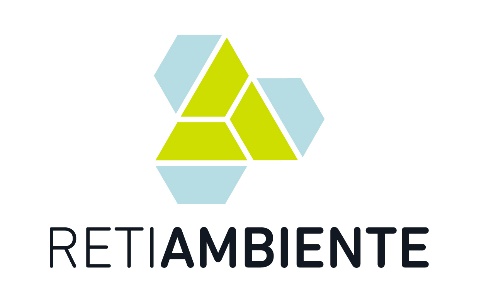 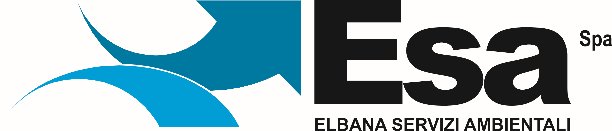 Il sottoscritto …………………………………. nato a ……………………………...il ………/………/………... nella qualità di ……………………………………… (eventualmente) giusta procura generale/speciale n° …………… del …………………… autorizzato a rappresentare legalmente la società ………………………………………………………………… CF ………………………………………… P.IVA …………………………………, con sede legale in ……………………………………., Via …………………………………………………………, n° …………. (specificare i dati di colui/coloro che firmano l’offerta ed i dati di tutte le imprese per le quali è presentata). DICHIARAdi conoscere il contenuto di tutti gli atti e documenti relativi alla Procedura e di accettare, senza riserva alcuna, tutte le norme e disposizioni contenute nel Bando e in tutta la documentazione di gara consapevole che l’importo a base di gara è pari ad € 32.500,00 (euro trentaduemilacinquecento/00) oltre IVA come di legge (non saranno ammesse offerte complessive di importo superiore a € 32.500,00);di aver preso conoscenza della natura dell’appalto e di tutte le circostanze particolari e generali che possono aver influito sulla determinazione dell’offerta; di impegnarsi a mantenere irrevocabile l’offerta per i centottanta giorni successivi alla scadenza del termine per la presentazione dell’offerta stessa, salvo eventuale proroga, a discrezione della Stazione Appaltante, per un eguale periodo ulteriore ovvero nel caso in cui al momento della sua scadenza non sia ancora intervenuta l’aggiudicazione e stipulato il contratto per tutto il tempo della durata del contenzioso eventualmente attivato dalla o nei confronti della medesima impresa contro gli atti della presente procedura. OFFRETOTALE FORNITURA IN CIFRE		€ 		_______,____TOTALE FORNITURA IN LETTERE		Euro	__________________________,______OFFRE A CORPOPer le attività di installazione delle apparecchiature, di configurazione, collegamento con i monitor, di backup e migrazione dei dati dagli attuali ai nuovi computer così come specificato nell’Art. 2 del Bando nonché per le operazioni di configurazione del server e per la creazione e personalizzazione del Tenant Microsoft con relativo set-up inizialeTOTALE ATTIVITA’ IN CIFRE			€ 		_______,____TOTALE ATTIVITA IN LETTERE		Euro	__________________________,______di aver tenuto conto, nel redigere l’offerta, degli obblighi connessi alle disposizioni in materia di sicurezza e protezione dei lavoratori, delle condizioni di lavoro, nonché l’impegno nell’espletamento della prestazione all’osservanza delle normative in materia e di aver quantificato gli oneri di sicurezza da rischio specifico o aziendale ex art. 95 comma 10 D.Lgs 50/2016 e s.m.i., di cui indica l’importo;che il prezzo offerto è stato determinato valutando le spese relative al costo del personale, sulla base dei minimi salariali definiti dalla contrattazione collettiva nazionale di settore tra le organizzazioni sindacali dei lavoratori e le organizzazioni dei datori di lavoro comparativamente più rappresentative sul piano nazionale e delle voci retributive previste dalla contrattazione integrativa di secondo livello, di cui indica l’importo. Il concorrente deve altresì indicare sia il CCNLL applicato all’appalto sia il costo medio orario del lavoro applicato all’appalto;che l’offerta è incondizionata;l’impegno a completare la fornitura e l’installazione, nel suo intero, entro il giorno 31/03/2023.DA FIRMARE DIGITALMENTERichiesta di preventivo con modalità telematica per l’affidamento ad un unico operatore economico della fornitura di attrezzature informatiche/digitali quali personal computer aziendali, monitor, server e licenze, inclusa la connessa attività di installazione e configurazione. Allegato 3Per la fornitura di: (come da Articolo 2 punti da a) a e))Costo unitario in € in cifreCosto unitario in Euro in letteren. 20 pc fissin. 24 monitor compatibili n. 3 pc portatili n. 1 server n. 30 licenze M.O. 365 BSTOTALE QUOTAZIONE (FORNITURA + ATTIVITA’) in cifre€ 		______________,____TOTALE QUOTAZIONE (FORNITURA + ATTIVITA’) in lettereEuro	__________________________,______